НАСЛОВ (БОЛД, ЦЕНТРИРАНО)(Times New Roman, 12 тачака)(празан ред, 10 тачака)(празан ред, 10 тачака)Име Аутор1 a  https://orcid.org/0000-000x-xxxx-xxxx, 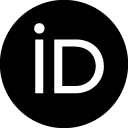 Име Аутор2 b  https://orcid.org/0000-000x-xxxx-xxxx, Име Аутор3 c  https://orcid.org/0000-000x-xxxx-xxxx(подвући име излагача, болд, Times New Roman, 10 тачака)(празан ред, 10 тачака)a Назив и адреса институције 1; b Назив и адреса институције 2; 
c Назив и адреса институције 3 (курзив, Times New Roman, 10 тачака)e-mail: презентујућег аутораDOI: 10.xxxx/xxxxx (попуњава издавач)(празан ред, 10 тачака)(празан ред, 10 тачака)Извод треба припремити на српском (ћирилицом или латиницом по жељи аутора) према следећим упутствима: Извод не може бити дужи од једне странице на српском и једне странице на енглеском језику.Текст писати у MS Word-у фонтом величине 10 тачака (Times New Roman), поравнато по обе маргине са једноструким проредом.Евентуалне илустрације убацити у текст.Литературу одвојити једним празним редом од текста извода и навести у средњој загради према примеру 1.(празан ред, 10 тачака)1 Л. Аутор1, М. Аутор2, Часопис, 1 (2014) 1–11.(празан ред, 10 тачака)Захвалница:TITLE (bold, centered) (Times New Roman, 12 pt)(blank line, 10 pt)(blank line, 10 pt)Name Author1 a  https://orcid.org/0000-000x-xxxx-xxxx, Name Author2 b  https://orcid.org/0000-000x-xxxx-xxxx, Name Author3 c  https://orcid.org/0000-000x-xxxx-xxxx(underline the name of presenting author, bold, Times New Roman, 10 pt)(blank line, 10 pt)a Affiliation1; b Affiliation2; c Affiliation3(Times New Roman, 10 pt, italic)e-mail: contact authorDOI: 10.xxxx/xxxxx (publisher will provide DOI)(blank line, 10 pt)(blank line, 10 pt)The abstract should be prepared in English according to the following instructions:Maximum one-page length; maximum of two-page length is allowed for plenary lectures.Text should be written in MS Word, Times New Roman, 10 pt. Text should be justified and single spaced.Any figures should be included in the text.The references in the text should be indicated by square brackets, see example [1]. List of references should be separated from the text by a blank line. (blank line, 10 pt)1 R. Author1, S. Author2, Journal, 1 (2014) 1–11.(blank line, 10 pt)Acknowledgement: